УДК 000.00Название статьиИванов И.И.Научный руководитель – степень, звание Сидорова Е.И.Работа выполнена в рамках темы НИР № 000000 «Исследование методов и алгоритмов формирования облачных информационных системы».Аннотация….Ключевые слова: информационная система, облачные технологии…Текст статьиТекст статьиТекст статьи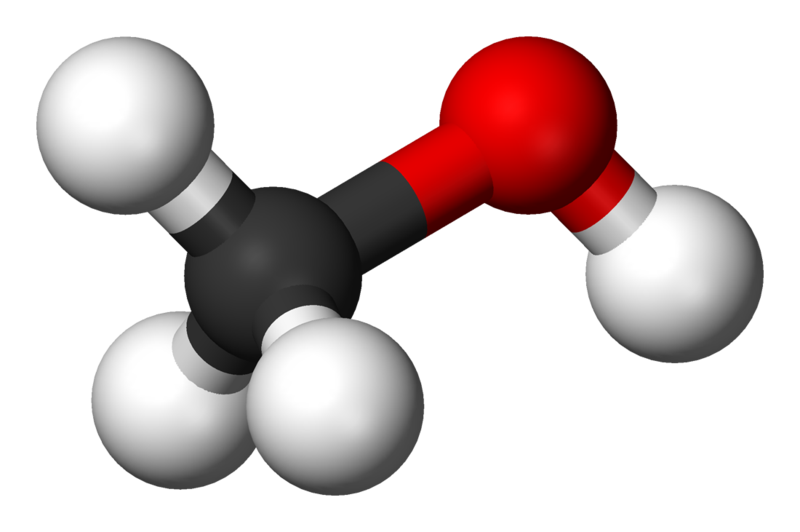 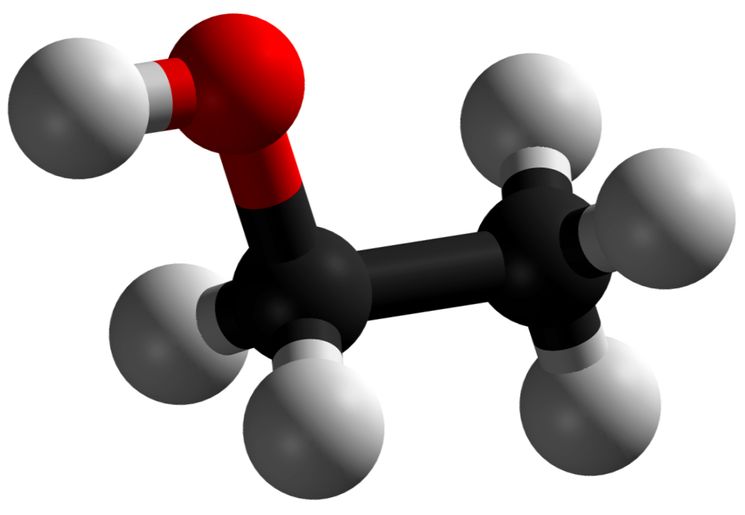 а	бРисунок. Структура молекулы: этилового спирта (а); метилового спирта (б)Текст статьиТаблица. Название таблицыНиже приведен одноуровневый маркированный список:процесс литья делиться на несколько стадий: дозирование материала и загрузка его цилиндр, нагрев и пластикация материала, впрыск материал и выдержка его по…;системы с числовым программным управлением, в частности, системы на программируемых чипах.Ниже приведен одноуровневый нумерованный список:процесс литья делиться на несколько стадий: дозирование материала и загрузка его цилиндр, нагрев и пластикация материала, впрыск материал и выдержка его по…;системы с числовым программным управлением, в частности, системы на программируемых чипах.Ниже приводится двухуровневый списокуровень 1;уровень 2;…;уровень 1;уровень 1;уровень 2;…;уровень 1;уровень 2;….Ниже приведена формула с номером (номер не печатается, если нет ссылки на формулу в тексте статьи).	(1)ЛитератураЛебедько Е.Г. Системы импульсной оптической локации. – СПб.: Лань, 2014. – 368 с.Корпоративные информационные системы [Электронный ресурс]. – Режим доступа: http://pandia.ru/text/78/263/4531.php/, своб.Ozan O., Ozarslan Y. Video lecture watching behaviors of learners in online courses // Educational Media International. – 2016. – V. 53. – P. 27–41.Лысыч М.Н., Шабанов М.Л., Жадобкина В.В. Современные системы 3D сканирования // Молодой ученый. – 2014. – № 20. – С. 167–171.Яблочников Е.И., Фомина Ю.Н., Грибовская А.А. Организация технологической подготовки производства в распределенной среде // Изв. вузов. Приборостроение. – 2010. – Т. 53. – № 6. – С. 12–15.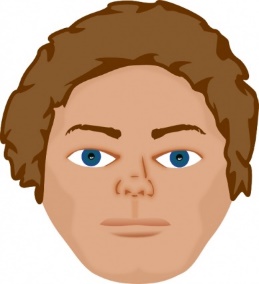 Иванов Иван ИвановичГод рождения: 1991Полное название организации, факультет/институт/кластер ________,аспирант/студент группы №____Направление подготовки: 00.00.00 – полное названиеe-mail: emailname@email.ru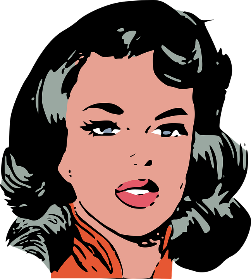 Сидорова Елена ИгоревнаГод рождения: 1967Полное название организации, факультет/институт/кластер ________,степень, званиеe-mail: emailname@email.ruОбъектыСвойства объектаСвойства объектаСвойства объектаОбъектыДлина, ммШирина, ммВысота, ммОбъект 1Объект 2